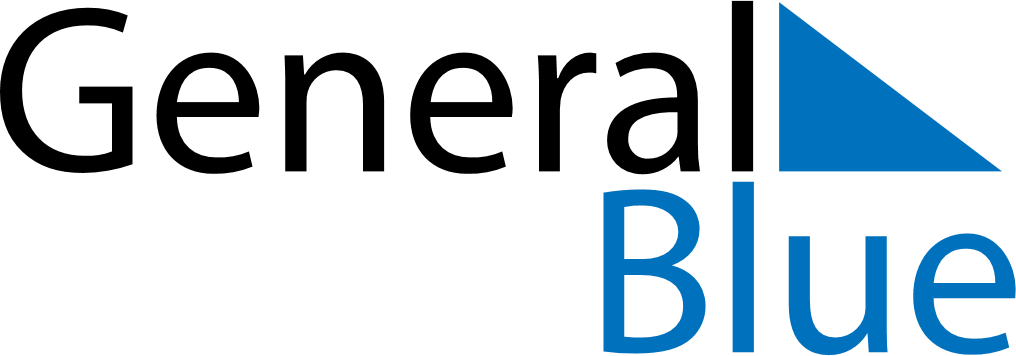 December 2019December 2019December 2019December 2019December 2019December 2019BelgiumBelgiumBelgiumBelgiumBelgiumBelgiumSundayMondayTuesdayWednesdayThursdayFridaySaturday1234567Saint Nicholas8910111213141516171819202122232425262728Christmas Day293031NOTES